Math – How Many?Look at Lila’s creation.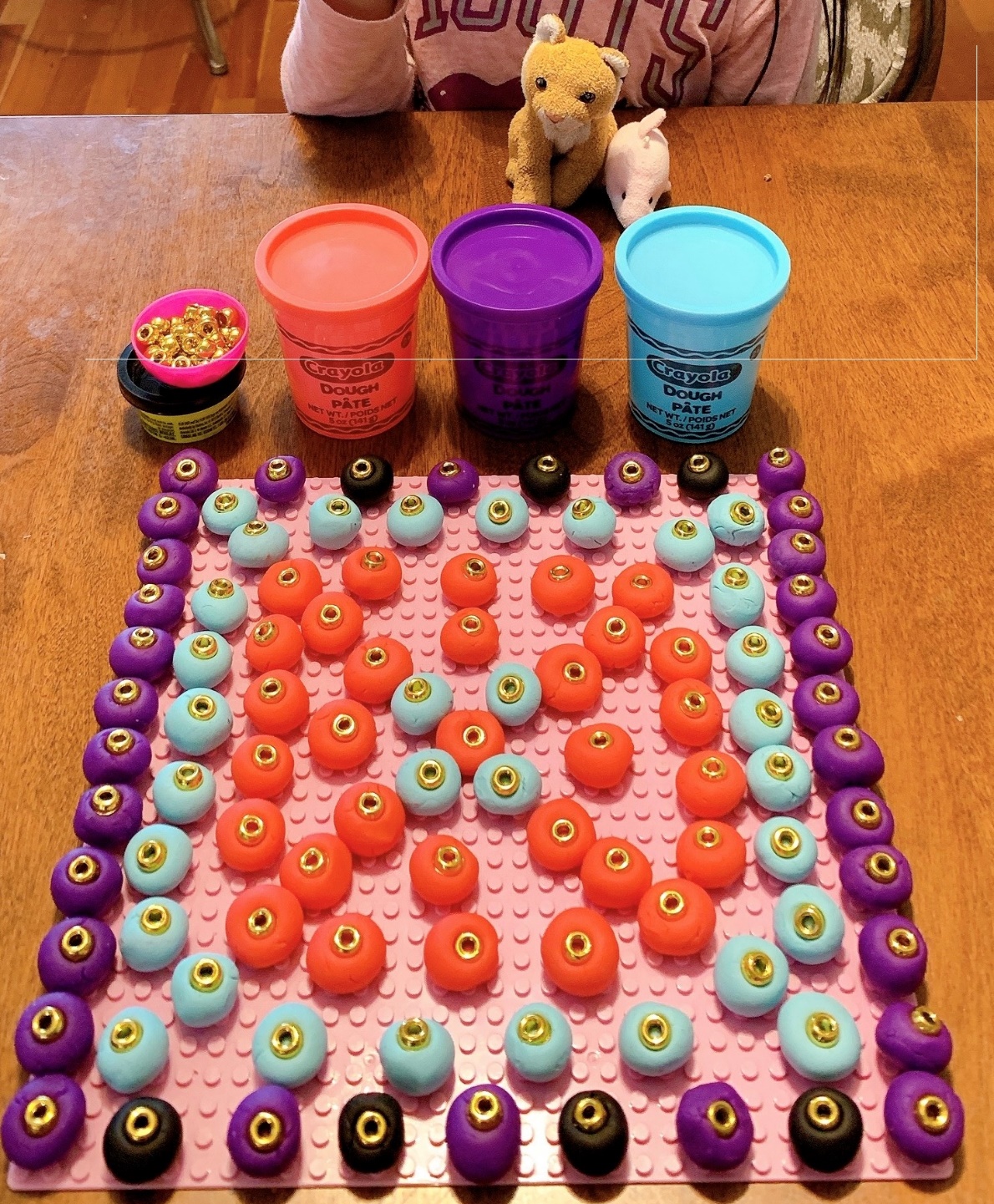 Look at this picture and think about the question: How many?Try to list all of the things that can be counted. Now count them. 